Упраўленне па адукацыі, спорце і турызме Маладзечанскага райвыканкамаДзяржаўная ўстанова адукацыі “Палачанская сярэдняя школа Маладзечанскага раёна”План - канспект факультатыўнага занятка па  інфарматыцы ў V класе па тэме«Адпрацоўка аперацый працы з клавіятурай у тэкставым рэдактары»Настаўнік  В.П.Юркевічаг. Палачаны2018Клас: VТэма: «Адпрацоўка аперацый працы з клавіятурай у тэкставым рэдактары».Мэта: адпрацаваць з вучнямі аперацыі работы з клавіятурай у тэкставым рэдактары.Задачы:      Навучальныя:Фарміраванне ведаў  аб правілах уводу тэксту; Фарміраванне  навыкаў па рэдагаванні тэксту;Фармаванне навыкаў па выпраўленні памылак у тэксце;Развіваючыя:развіваць уважлівасць, глядзельную і рухальную каардынацыі.Выхаваўчыя:Выхоўванне  цікавасці да прадмета.План   занятка:Арганізацыйны момант. (1 хв)Франтальнае апытанне (5 мін)Паведамленне тэмы, мэты і задач занятку (2 мін)Тлумачэнне новага матэрыялу (10 мін)Замацаванне вывучанага вучнямі матэрыялу (23 мін)Вынік занятка. (3 мін)Ход урока:I. Арганізацыйны момант.Прывітанне, праверка прысутных.Мэта сённяшняга занятка - атрыманне асноўных ведаў аб правілах ўводу і рэдагавання тэксту, пошуку і замены знойдзеных фрагментаў тэксту ў дакуменце.II. Франтальны апытанне. Функцыянальныя асаблівасці клавіш на клавіятуры.III. Паведамленне тэмы, мэты і задач урокаIV. Тлумачэнне новага матэрыялу.Увод тэксту з клавіятуры.Правілы ўводу тэкступаміж словамі ставіцца адзін прабел;прабел ставіцца ПАСЛЯ, а не да:двукроп'я;пытальніка;клічніка;шматкроп'е;якое зачыняецца дужкі;якое зачыняецца двукоссі.прабел ставіцца перад, а не пасля:адкрывальная дужкі;якая адкрываецца двукоссі.прабел ставіцца ПЕРАД і ПАСЛЯ працяжнік.перад працяжнік ставіцца непарыўны прабел з дапамогай адначасовага націску клавіш Ctrl + Shift + Прабел.  прабел не ставіцца:пасля адкрываецца дужкі;пасля адкрываецца двукоссі;да і пасля злучка.калі ў працэсе набору тэксту дасягаецца правае поле старонкі, тэкст аўтаматычна пераносіцца на наступны радок;націскаць клавішу   Enter   трэба толькі ў канцы абзаца.Пераключэнне мовы клавіятурыкамбінацыя клавіш Ctrl + Shift  ці левы Alt + Shift;з дапамогай індыкатара мовы    на панэлі Задач.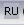 Рэдагаванне тэксту.Рэдагаванне   -   выпраўленне памылак у набраным тэксце.Рэдагаванне трэба, калі:у тэксце прысутнічаюць арфаграфічныя, сінтаксічныя памылкі, памылкі пунктуацыі, стылістычныя ці маўленчыя памылкі;тэкст трэба разбіць на абзацы;асобныя радкі аб'яднаць у абзацы;трэба замяніць некаторыя словы іншымі;патрабуецца дапоўніць тэкст і т. д.Перасоўванне па дакуменце:Для таго каб унесці выпраўленне, неабходна спачатку   перанесці курсор да таго месца, дзе выявілася памылка.з дапамогай мышы: усталяваць курсор мышы ў патрэбнае месца дакумента.з дапамогай клавіятуры:Спосабы рэдагавання тэксту:Адмена дзеянняўДля паслядоўнай адмены дзеянняў можна скарыстацца адным з прыёмаў:націснуць камбінацыю клавіш Alt + BackSpase;націснуць камбінацыю клавіш Ctrl + Z;на панэлі   стандартная   пстрыкнуць на кнопцы    АдмяніцьV. Замацаванне вывучанага вучнямі матэрыялуПры падрыхтоўцы да заняткаў стварыць файл   клавішы   з практыкаваннямі для замацавання, вывучанага матэрыялу.Практычныя дзеянні вучні выконваюць на прыкладах прыведзеных у гэтым жа файле.Таксама на аснове тэорыі стварыць апорны канспект для вучняў.Падрыхтоўка да работы.Размяшчэнне вучняў за кампутарамі.Уключыць кампутар.Паўтарэнне правілаў аховы працы.Парадак выканання работы.Адкрыць файл   Азбука ў загадках.Выканаць практыкаванні з файла   Азбука ў загадках.Адкрыць файл Пірог .VI. Вынік занятка.Аналіз выканання практыкаванняў.Франтальны апытанне:Прабел ставіцца перад знакамі прыпынку або пасля іх?Як ставіцца прабел пры наборы дужак і двукоссяў?Што такое рэдагаванне?Назавіце спосабы выпраўлення памылак у тэксце.тры тыпу   памылак:Для выпраўлення памылак трэба ўмець:адсутнічае літара або знак прыпынку,лішняя літара або знак прыпынку,няправільная літара або знак прыпынку.ўстаўляць сімвал,выдаляць сімвал,замяняць сімвал.на адзін знак налева абонаправа, на адзін радок уверх ці ўнізна адзін знак налева абонаправа, на адзін радок уверх ці ўнізна адзін знак налева абонаправа, на адзін радок уверх ці ўнізHomeў пачатак радкаCtrl +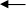 на слова назадEndу канец радкаCtrl + Homeў пачатак дакументаCtrl +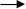 на слова наперадCtrl + Endу канец дакументаDeleteвыдаленне сімвала справа ад курсораBackspace   ()выдаленне сімвала злева ад курсораEnter   (унутры радка)разбіўка радкі на дзве, аднаго абзаца на дваEnter   (у пачатку радка з тэкстам)апусціць радок ўнізEnter   (у пачатку пусты радка)устаўка пустога  радкаDelete   (за апошнім сімвалам)злучэнне двух радкоў у адзінDelete   (на пусты радку)выдаленне пустой радкі